ПРЕСС-РЕЛИЗк международному профессиональному турниру по боевым искусствам «ТАТФАЙТ 10»7 декабря 2019 года в Культурно-развлекательном комплексе «Пирамида» состоятся мировые профессиональные бои и Международный профессиональный турнир по боевым искусствам «ТАТФАЙТ 10» – одно из самых ярких и зрелищных светско-спортивным событий года.В юбилейном международном турнире и профессиональных боях лучшие бойцы Республики Татарстан, России и зарубежные титулованные спортсмены проведут полноконтактные профессиональные бои в клетке-октагоне по ММА, тайскому боксу и киокусинкай.Всего в рамках мероприятия состоится от 8 до 10 боев. Все победители будут награждены денежными призами, как того требуют правила профессионального спорта в сфере единоборств. Трое лучших бойцов из Татарстана на год станут обладателями контрактов ежемесячной денежной стипендии от Лиги «ТАТФАЙТ».В рамках международного события состоится бой за пояс чемпиона лиги ТАТФАЙТ. Татарстан в этом поединке представит, профессиональный боец по ММА, неоднократный чемпион и призёр турниров по ММА, киокусинкай и других контактных единоборств различного уровня среди любителей, мастер спорта России по ММА, мастер спорта России по киокусинкай, неоднократный победитель профессиональных боев международного уровня Ленар Сулейманов.Организаторами мероприятия выступили Международная Профессиональная бойцовская лига «ТАТФАЙТ» и филиал Российского Союза Боевых Искусств по РТ, при поддержке Министерства спорта РТ, а также спортивных федераций Республики по ММА, тайскому боксу, киокусинкай.МИНИСТЕРСТВО СПОРТА РЕСПУБЛИКИ ТАТАРСТАНМИНИСТЕРСТВО СПОРТА РЕСПУБЛИКИ ТАТАРСТАН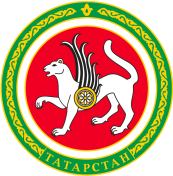 ТАТАРСТАН РЕСПУБЛИКАСЫ СПОРТ МИНИСТРЛЫГЫТАТАРСТАН РЕСПУБЛИКАСЫ СПОРТ МИНИСТРЛЫГЫул.Петербургская, д.12, г.Казань, 420107ул.Петербургская, д.12, г.Казань, 420107Петербургская урамы, 12 нче йорт, Казан шәһәре, 420107Петербургская урамы, 12 нче йорт, Казан шәһәре, 420107Тел.: (843) 222-81-01, факс: (843) 222-81-79. E-mail: mdmst@tatar.ru, http://minsport.tatarstan.ruТел.: (843) 222-81-01, факс: (843) 222-81-79. E-mail: mdmst@tatar.ru, http://minsport.tatarstan.ruТел.: (843) 222-81-01, факс: (843) 222-81-79. E-mail: mdmst@tatar.ru, http://minsport.tatarstan.ruТел.: (843) 222-81-01, факс: (843) 222-81-79. E-mail: mdmst@tatar.ru, http://minsport.tatarstan.ruТел.: (843) 222-81-01, факс: (843) 222-81-79. E-mail: mdmst@tatar.ru, http://minsport.tatarstan.ruТел.: (843) 222-81-01, факс: (843) 222-81-79. E-mail: mdmst@tatar.ru, http://minsport.tatarstan.ru